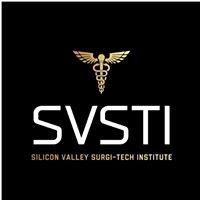 Admissions FormFull Legal Name:________________________________________________________________Preferred Name:________________________________________________________________Date of Birth:___________________________________________________________________Physical Street Address:__________________________________________________________City, State & Zip Code:____________________________________________________________Phone Number:_________________________________________________________________Email:_________________________________________________________________________Social Security Number:__________________________________________________________Gender? 	Male 		Female	 	Other 		Decline to Answer Are you active Military?   		Yes		No		N/AAre you a Veteran of the US Military?    	Yes 		No		N/ACitizenship?  		   US Citizen	   	Permanent Resident		Non-CitizenHigh School Graduate? 		Yes			No		N/AGED? 		Yes 		No 		N/AWhat is your level of English proficiency in writing?0         No Proficiency1         Elementary Proficiency2         Limited Working Proficiency3         Professional Working Proficiency4         Full Professional Proficiency5         Native/Bilingual ProficiencyWhat is your level of English proficiency in reading?0         No Proficiency1         Elementary Proficiency2         Limited Working Proficiency3         Professional Working Proficiency4         Full Professional Proficiency5         Native/Bilingual ProficiencyWhat is your level of English proficiency in understanding?0         No Proficiency1         Elementary Proficiency2         Limited Working Proficiency3         Professional Working Proficiency4         Full Professional Proficiency5         Native/Bilingual ProficiencyWhat is your preferred language?___________________________________________________